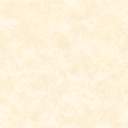 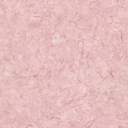 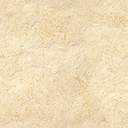  I tako se dječak ostavio droge i nastavio živjeti bez droge!	ZAPAMTI DROGA JE ZLO   